Про організацію заходів злітнього відпочинку та оздоровленняучнів школи у 2017 роціНа виконання Закону України «Про оздоровлення та відпочинок дітей» (зі змінами), наказу Міністерства освіти і науки України від 07.02.2014 № 121 «Про забезпечення права дітей на оздоровлення та відпочинок в дитячих закладах оздоровлення та відпочинку, підпорядкованих органам управління освітою», розпорядження Харківської обласної державної адміністрації від 15.04.2016 року № 128 «Про організацію оздоровлення та відпочинку дітей Харківської області в 2016-2020 роках», рішення виконавчого комітету Харківської міської ради від 19.04.2017 № 241 «Про організацію оздоровлення та відпочинку дітей міста Харкова у літній період 2017 року», наказу Департаменту науки і освіти Харківської обласної державної адміністрації від 20.04.2017 № 133 «Про організацію оздоровлення та відпочинку дітей улітку 2017 року», наказу Департаменту освіти Харківської міської ради від 25.04.2017 № 136 «Про організацію заходів з літнього відпочинку та оздоровлення дітей у 2017 році», наказу Управління освіти адміністрації Основ`янського району Харківської міської ради від 27.04.2017 № 117 «Про організацію заходів з літнього відпочинку та оздоровлення дітей навчальних закладів району у 2017 році», з метою належної підготовки та проведення літньої оздоровчої кампанії у 2017 році, дотримання законодавства у сфері оздоровлення та відпочинку дітейНАКАЗУЮ:Організувати протягом 14 робочих днів на базі школи роботу таборів відпочинку з денним перебуванням (відпочинкова зміна) для учнів 1-4 класів (далі – ТВ). З 29.05.2017 по 16.06.2017Організувати протягом 14 робочих днів на базі школи роботу таборів відпочинку з денним перебуванням (відпочинкова зміна з екологічною направленістю) для учнів 5-10 класів (далі – ТВ).З 29.05.2017 по 16.06.2017Встановити вартість дворазового харчування дітей в дитячих таборах відпочинку з денним перебуванням «Веселка» (відпочинкова зміна), «Ерудит» (відпочинкова зміна з екологічною направленістю) на базі ХЗОШ №48 з розрахунку вартості 20,00 грн. на один дітодень.З 29.05.2017 по 16.06.2017 Класним керівникам провести широке інформування батьків щодо організації відпочинку учнів школи в пришкільних дитячих таборах відпочинку, анкетування учнів з метою виявлення бажаючих відвідувати табори відпочинку.До 28.04.2017Розглянути питання про роботу дитячих таборів відпочинку на базі школи на спільному засіданні Ради школи та педагогічної ради, батьківських зборах.До 04.05.2017Вжити заходів щодо своєчасного відкриття та належного функціонування дитячих таборів відпочинку з денним перебуванням на базі школи.До 24.05.2017Призначити Проскуру Н.Є., заступника директора з навчально-виховної роботи, відповідальним за організацію та проведення літньої оздоровчої кампанії 2017 року. У разі відсутності відповідального за організацію літнього оздоровлення Проскури Н.Є. виконання п.7. покласти на заступника директора з навчально-виховної роботи Кириченко Н.М..Проскурі Н.Є.:8.1.Забезпечити максимальне охоплення дітей шкільного віку різними формами відпочинку та оздоровлення.Травень-серпень 2017 року8.2.Сприяти зайнятості в літній період учнів, які перебувають на обліку у відділі кримінальної міліції у справах дітей, виховуються у сім`ях, які опинились у  складних життєвих обставинах.Червень – серпень 2017року8.3. Активізувати роботу педагогічного колективу школи щодо організації змістовного дозвілля дітей під час канікул шляхом розробки планів роботи на літні канікули та забезпечити їх виконання.Червень – серпень 2017 року8.4. Вжити заходів щодо проходження обов’язкових медичних оглядів, гігієнічного навчання працівниками таборів (крім працівників харчоблоку).З 29.05.2017 по 16.06.2017 8.5.Здійснити чітке планування організації відпочинку дітей в закладах відпочинку, своєчасно надати до Управління освіти адміністрації Основ`янського району пакет документів згідно вимог п. 13.14. наказу Управління освіти адміністрації Основ`янського району від 27.04.2017 №117 «Про організацію заходів з літнього відпочинку та оздоровлення дітей  навчальних закладів району у 2017 році». Згідно встановлених термінів.8.6.Інформувати Управління освіти адміністрації Основ`янського району Харківської міської ради (Дерев’янко Т.Є.) за формою (додаток 3,4, 5  до наказу Управління освіти адміністрації Основ`янського району від 27.04.2017 №117 «Про організацію заходів з літнього відпочинку та оздоровлення дітей  навчальних закладів району у 2017 році»: - про стан підготовки до проведення літньої оздоровчої кампанії 2017 року (описовий звіт про виконання плану заходів в електронному вигляді) та таблиці з даними про охоплення відпочинком дітей пільгових категорій у друкованому вигляді (додаток 3).10.05.2017- дислокацію таборів відпочинку з денним перебуванням за встановленою формою (додаток 4 .).10.05.2017- підсумкову інформацію про проведення оздоровчої кампанії 2017 року (додаток 5).25. 08. 20178.7. Призначити Бойко А.А., соціального педагога, відповідальним за організацію відпочинку та оздоровлення дітей, які потребують особливої соціальної уваги та підтримки. Проскурі Н.Є., Бойко А.А., приділити особливу увагу створенню найкращих умов для літнього відпочинку і оздоровлення дітей, які потребують особливої соціальної уваги та підтримки.Травень-серпень 2017 рокуБойко А.А., класним керівникам, при направленні дітей до дитячих оздоровчих закладів та закладів відпочинку, суворо дотримуватись вимог чинного законодавства щодо організації відпочинку і оздоровлення дітей за рахунок бюджетних коштів.Травень-серпень 2017 рокуПедагогу-організатору, Колосок Г.І., приділити увагу організації змістовного дозвілля дітей під час канікул шляхом розробки плану роботи на літні канікули та забезпечити їх виконання.Травень-серпень 2017 рокуПризначити директорами таборів відпочинку таких вчителів:Питенко Н.С., вчителя початкових класів –– ТВ «Веселка» (відпочинкова зміна);Бойко А.А., вчителя інформатики та соціального педагога  –– ТВ «Ерудит» (відпочинкова зміна з екологічною направленістю).Призначити вихователями дитячих таборів відпочинку вчителів:ТВ «Веселка»(відпочинкова зміна) – Мірошниченко О.О., Васіщеву В.М., Вітошкіну Ю.О., Колосок Г.І., Баннік М.Є., Пилипенко А.Г., Олійник Ю.О.;ТВ «Ерудит» (відпочинкова зміна з екологічною направленістю) –– Золочевську О.І., Міщенко В.В., Старікову О.М., Маленюк Ю.В.,           Філатову Н.О., Олійник Ю.О., Шавріну В.М., Рибак К.М., Здолбнікова С.М., Данченко Д.М., Колосок Г.І., Пустовалову В.В., Світличну А.В., Цему Н.П., Шухорову А.І.Призначити інструкторами з фізичної культури і спорту:14.1. Дитячого табору відпочинку «Веселка» - Кириченка В.І.14.2. Дитячого табору відпочинку «Ерудит» - Відінєєва С.І.;Призначити керівниками гуртків: Жукову В.О., Смаль Г.В.16. Закріпити за дитячими таборами відпочинку такі приміщення:16.1. Дитячий табір відпочинку «Веселка»: класні кімнати №1, №2, №3(кімната вихователів), №5, №6, рекреація І поверху, актова зала (каб.№10), мала спортивна зала.16.2. Дитячий табір відпочинку «Ерудит»: кабінети №13, №14, №15, №16, №17, №18, №20, кімната вихователів, актова зала (каб.№10), рекреація ІІ поверху.17. Призначити прибиральницями приміщень, які закріплені за дитячими таборами відпочинку:1) Дитячий табір відпочинку «Веселка» ––Світлична Л.А.2) Дитячий табір відпочинку «Ерудит» –– Козловська Л.Г.18. Прибиральницям службових приміщень, Світличній Л.А., Козловській Л.Г. забезпечити належний санітарний стан приміщень, закріплених за таборами відпочинку.19. Директорам дитячих таборів відпочинку, Питенко Н.С., Бойко А.А.:19.1.Здійснити чітке планування організації відпочинку дітей у таборах відпочинку. Надати до Управління освіти копії документів (матеріали систематизувати окремо по кожному табору в окрему папку в 2-х екз.: Дерев’янко Т.Є., Іголкіній Т.І.):- акти-прийомки таборів з денним перебуванням за встановленою формою на 2 аркушах в 4-х екземплярах (додаток 6 – Дерев’янко Т.Є.);- протокол педради школи про організацію відпочинку учнів (Дерев’янко Т.Є., Іголкіній Т.І.);- протокол Ради школи про організацію відпочинку учнів (Дерев’янко Т.Є., Іголкіній Т.І.);	- наказ по ХЗОШ №48 про організацію відпочинку учнів          (Дерев’янко Т.Є., Іголкіній Т.І.);	- наказ по ХЗОШ №48 про направлення учнів до таборів відпочинку з денним перебуванням (Дерев’янко Т.Є., Іголкіній Т.І.);	- списки дітей по загонах, які будуть відпочивати в таборах відпочинку, із зазначенням пільгової категорії (Дерев’янко Т.Є., Іголкіній Т.І.);	- список дітей пільгових категорій, які будуть харчуватися за рахунок з міського бюджету (Дерев’янко Т.Є.), разом із документами, що підтверджують їх статус (Іголкіній Т.І.);- план роботи табору відпочинку, затверджений директором школи (Дерев’янко Т.Є.);-  план спільних заходів із позашкільними навчальними закладами на період роботи дитячих таборів відпочинку з денним перебуванням, погоджений з РУО (Дерев’янко Т.Є.);- інформацію про урочисте відкриття таборів відпочинку (сценарний план Дерев’янко Т.Є.).- наказ по табору відпочинку про зарахування дітей;	- наказ по табору відпочинку про організацію роботи дитячого табору відпочинку з денним перебуванням;	- наказ по табору відпочинку про запобігання всім видам дитячого травматизму та обліку нещасних випадків.До 29.05.2017	- фото-звіт про роботу таборів відпочинку в електронному та друкованому вигляді (кожне фото підписати відповідно);	- звіт дитячого закладу відпочинку за літо 2017 року за формою державного статистичного спостереження.16.06.201719.2.Затвердити в установленому порядку:- Положення (статут) про ДТВ;- режим роботи ДТВ;- план роботи ДТВ;- штатний склад працівників ДТВ;- графік вихователів та вчителів ДТВ;- розклад занять ДТВ;- посадові інструкції працівників;- списки працівників ДТВ з результатами медичного огляду. До 16.05.201719.3. Спільно з класними керівниками 1-10 класів забезпечити набір учнів до дитячого табору відпочинку «Веселка» (відпочинкова зміна) в кількості      80 осіб, до дитячого табору відпочинку «Ерудит» (відпочинкова зміна з екологічною направленістю) в кількості 100 осіб.До 19.05.201719.4.Забезпечити контроль за дотриманням в дитячих таборах відпочинку належних умов щодо охорони життя і здоров`я дітей, якісного харчування, за дотриманням санітарних і протипожежних правил, порядку проведення екскурсій, походів, купання в водоймах,безпеки дорожнього руху, правил перевезення дітей автомобільним і іншими видами транспорту.З 29.05.2017  по 16.06.201719.5. Провести з працівниками, які приймаються на роботу в табір відпочинку, вступний інструктаж з охорони праці, ознайомити із правилами внутрішнього розпорядку, санітарними правилами улаштування і утримання дитячого табору відпочинку з денним перебуванням.До 29.05.201719.6. Спільно із педагогом-організатором забезпечити організацію і проведення урочистого відкриття таборів відпочинку.30.05.201719.7.Забезпечити контроль за медичним обслуговуванням дітей в таборах відпочинку.З 29.05.2017  по 16.06.201720.  Колосок Г.І. включити до плану роботи школи на літні канікули заходи з еколого-натуралістичного, туристсько-краєзнавчого, науково-технічного, художньо-естетичного та фізкультурно-спортивного напрямів позашкільної освіти, відвідування дітьми виставок, театрів, музеїв, а також проведення туристичних подорожей (поїздок) по регіонах України для ознайомлення з визначними пам’ятками вітчизняної історії.Травень – серпень 2017 року21. Всім педагогічним працівникам забезпечити виконання заходів щодо формування у дітей і підлітків навичок здорового способу життя через залучення дітей до регулярних занять фізичною культурою і спортом, раціонально використовувати для цього матеріально-технічну базу фізкультурно-спортивних організацій, ігрові і спортивні майданчики.                                                                          Травень-серпень 2017 року22. Покласти відповідальність на директорів таборів відпочинку з денним перебуванням, вихователів та інших працівників за охорону життя і здоров`я дітей, приділяти особливу увагу профілактиці дитячого травматизму, запобіганню нещасним випадкам під час відпочинку і оздоровлення  дітей.Травень-серпень 2017 року23. Всім педагогічним працівникам забезпечити контроль за дотриманням у таборах відпочинку належних умов щодо охорони життя і здоров’я дітей, якісного харчування, за дотриманням санітарних, протипожежних правил, правил порядку проведення екскурсій, походів, купання у водоймах, безпеки дорожнього руху, правил перевезення дітей автомобільним та іншими видами транспорту.З 29.05.2017 по 16.06.201724.Всім педагогічним працівникам забезпечити проведення роз`яснювальної роботи з учасниками навчально-виховного процесу щодо дотримання правил поведінки на воді, з легко займаними та вибухонебезпечними предметами і речовинами, безпеки дорожнього руху, пожежної безпеки.Травень – серпень 2017 року25. Вчителю інформатики Рибак К.М. розмістити цей наказ на сайті школи.У день підписання наказу26. Контроль за виконанням данного наказу залишаю за собою.Директор школи							С.О.ФедяйЗ наказом ознайомлені:Проскура Н.Є.	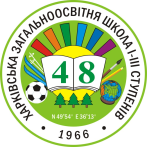 ХАРКІВСЬКАЗАГАЛЬНООСВІТНЯШКОЛА І-ІІІ СТУПЕНІВ №48ХАРКІВСЬКОЇ МІСЬКОЇ РАДИХАРКІВСЬКОЇ ОБЛАСТІХАРЬКОВСКАЯОБЩЕОБРАЗОВАТЕЛЬНАЯШКОЛА І-ІІІ СТУПЕНЕЙ №48ХАРЬКОВСКОГОГОРОДСКОГО СОВЕТАХАРЬКОВСКОЙ ОБЛАСТИ                                             НАКАЗ                                             НАКАЗ28.04.201728.04.2017№80Пустовалова В.В.Вітошкіна Ю.О.Світлична Л.А.Золочевська О.І.Мірошниченко О.О.Смаль Г.В.Міщенко В.В.Васіщева В.М.Кириченко В.ІСтарікова О.М.Питенко Н.С.Кириченко Н.М.Маленюк Ю.В.Колосок Г.І.Здолбніков С.М.Філатова Н.ОБаннік М.Є.Проскура Н.Є.Шавріна В.М.Бойко А.А.Рибак К.М.Пилипенко А.Г.Відінєєв С.І.Світлична А.В.Данченко Д.М.Олійник Ю.О.Цема Н.П.Жукова В.О.Козловська Л.Г.Шухорова А.І.